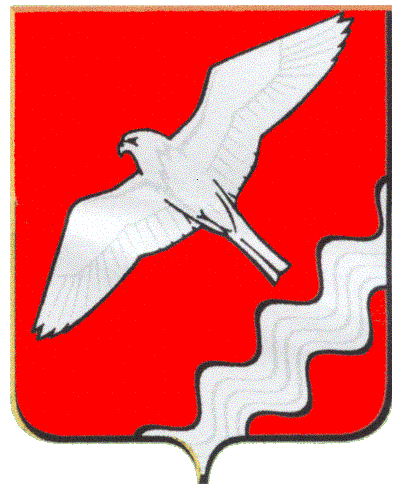 РЕВИЗИОННАЯ  КОМИССИЯМУНИЦИПАЛЬНОГО ОБРАЗОВАНИЯКРАСНОУФИМСКИЙ ОКРУГ                                           РАСПОРЯЖЕНИЕ       от   21 мая 2018 г.  № 23                      г. Красноуфимск                                       О внесении  изменений в  план  работы Ревизионной    комиссии    МОКрасноуфимский округ на 2018 год    В соответствии с Федеральным  законом «Об общих  принципах  организации местного  самоуправления в  Российской Федерации  от 06 октября 2003 года №131-ФЗ, статьями 20,32 Устава Муниципального образования  Красноуфимский округ  и Положением о Ревизионной комиссии Муниципального образования  Красноуфимский округ:     1.Внести изменения  в раздел 1 «Контрольные мероприятия» плана работы  на 2018 год, изложив его в новой редакции (прилагается).    2. Опубликовать настоящее распоряжение  на официальном сайте Ревизионной комиссии   МО Красноуфимский округ, в сети Интернет.    3. Контроль за исполнением настоящего распоряжения оставляю за собой.Председатель  Ревизионной комиссииМО Красноуфимский округ                                                           И.Г.Тебнева.                                                                                       Утвержденраспоряжением  Ревизионнойкомиссии МО Красноуфимский округ    от 21.05.2018 № 23План работыРевизионной комиссии Муниципального образования Красноуфимский округ на 2018 год.                                   Раздел 1.  Контрольные мероприятия     №   п/п.Наименованиемероприятия.срок     исполненияОтветственные  исполнители1.Проверка использования средств местного бюджета МО Красноуфимский округ, направленных  в 2017 году  в части расходов  на   оплату труда работников  МКОУ «Новосельская  СОШ».                  январь- февральПредседатель и инспектора Ревизионной комиссии МО Красноуфимский округ2.Аудит в сфере закупок товаров, работ, услуг для обеспечения муниципальных нужд, произведенных  Бугалышским территориальным отделом Администрации  МО Красноуфимский округ  в 2017 году.февраль- мартПредседатель и инспектора Ревизионной комиссии МО Красноуфимский округ3.    Проверка  формирования  и использование  бюджетных средств выделенных  в форме  субсидий  на выполнение   муниципального задания   установленного в 2017 году Муниципальному  бюджетному   учреждению  культуры «Центр   по культуре, народному   творчеству  и  библиотечному обслуживанию»        май- июньПредседатель и инспектора  Ревизионной комиссии МО Красноуфимский округ4Проверка  соблюдения  порядка  управления и распоряжения  имуществом, переданного  на праве оперативного управления  МКОУ «Ключиковская   СОШ».   июльПредседатель и инспектора  Ревизионной комиссии МО Красноуфимский округ5    Проверка  формирования и использование  бюджетных средств выделенных  в форме  субсидий  на выполнение   муниципального задания   установленного в 2017 году МБДОУ «Криулинский   детский сад №3»сентябрь- октябрьПредседатель и инспектора  Ревизионной комиссии МО Красноуфимский округ6.Проверка использования бюджетных средств  МО Красноуфимский округ  выделенных в 2017 году  МКОУ «Крыловская   СОШ»     ноябрьПредседатель и инспектора  Ревизионной комиссии МО Красноуфимский округ